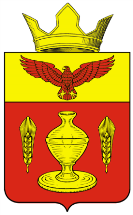 ВОЛГОГРАДСКАЯ ОБЛАСТЬПАЛЛАСОВСКИЙ МУНИЦИПАЛЬНЫЙ РАЙОН
ГОНЧАРОВСКИЙ СЕЛЬСКИЙ СОВЕТРЕШЕНИЕ«24» июля 2014 год	                     п. Золотари	                                   №16\1О  внесении  изменений  и  дополнений  в  Решение 16\1  от  01.08.07.2013г.  «Об  утверждении  Порядка «Об  осуществлении  муниципального  жилищного контроля на территории Гончаровского сельского поселения Палласовского района Волгоградской области»           С целью приведения законодательства Гончаровского сельского поселения в соответствии с действующим законодательством, руководствуясь статьей 7 Федерального закона от 06 октября 2003 года № 131-ФЗ «Об общих принципах организации местного самоуправления в Российской Федерации», Гончаровский сельский СоветРЕШИЛ :               1.Внести изменения и дополнения в  Решение №16\1 от  01.08.2013г. «Об утверждении Порядка «Об осуществлении муниципального жилищного контроля на территории Гончаровского сельского  поселения Палласовского района Волгоградской  области» .               1.1 Пункт 4.7 Порядка изложить в следующей редакции:              «4.7 Основанием для проведения внеплановой проверки наряду с основаниями, указанными в части 2 статьи 10 Федерального закона от 26 декабря 2008 года N 294-ФЗ "О защите прав юридических лиц и индивидуальных предпринимателей при осуществлении государственного контроля (надзора) и муниципального контроля", является поступление в орган муниципального жилищного контроля обращений и заявлений граждан, в том числе индивидуальных предпринимателей, юридических лиц, информации от органов государственной власти, органов местного самоуправления о фактах нарушения требований к порядку создания товарищества собственников жилья, жилищного, жилищно-строительного или иного специализированного потребительского кооператива, уставу товарищества собственников жилья, жилищного, жилищно-строительного или иного специализированного потребительского кооператива и порядку внесения изменений в устав такого товарищества или такого кооператива, порядку принятия собственниками помещений в многоквартирном доме решения о выборе юридического лица независимо от организационно-правовой формы или индивидуального предпринимателя, осуществляющих деятельность по управлению многоквартирным домом (далее - управляющая организация), в целях заключения с управляющей организацией договора управления многоквартирным домом, решения о заключении с управляющей организацией договора оказания услуг и (или) выполнения работ по содержанию и ремонту общего имущества в многоквартирном доме, решения о заключении с указанными в части 1 статьи 164 настоящего Кодекса лицами договоров оказания услуг по содержанию и (или) выполнению работ по ремонту общего имущества в многоквартирном доме, порядку утверждения условий этих договоров и их заключения, порядку содержания общего имущества собственников помещений в многоквартирном доме и осуществления текущего и капитального ремонта общего имущества в данном доме, о фактах нарушения управляющей организацией обязательств, предусмотренных частью 2 статьи 162 настоящего Кодекса, о фактах нарушения в области применения предельных (максимальных) индексов изменения размера вносимой гражданами платы за коммунальные услуги. Внеплановая проверка по указанным основаниям проводится без согласования с органами прокуратуры и без предварительного уведомления проверяемой организации о проведении внеплановой проверки.»       1.2 Подпункт 2) пункта 7.1 Порядка изложить в следующей редакции:        «2) беспрепятственно по предъявлении служебного удостоверения и копии распоряжения Главы Гончаровского сельского поселения о назначении проверки посещать территорию и расположенные на ней многоквартирные дома, помещения общего пользования в многоквартирных домах; с согласия собственников помещений в многоквартирном доме посещать жилые помещения и проводить их обследования; проводить исследования, испытания, расследования, экспертизы и другие мероприятия по контролю; проверять соответствие устава товарищества собственников жилья, жилищного, жилищно-строительного или иного специализированного потребительского кооператива, внесенных в устав такого товарищества или такого кооператива изменений требованиям законодательства Российской Федерации; по заявлениям собственников помещений в многоквартирном доме проверять правомерность принятия общим собранием собственников помещений в многоквартирном доме решения о создании товарищества собственников жилья, правомерность избрания общим собранием членов товарищества собственников жилья, жилищного, жилищно-строительного или иного специализированного потребительского кооператива правления товарищества собственников жилья, жилищного, жилищно-строительного или иного специализированного потребительского кооператива, правомерность избрания общим собранием членов товарищества собственников жилья или правлением товарищества собственников жилья председателя правления такого товарищества, правомерность избрания правлением жилищного, жилищно-строительного или иного специализированного потребительского кооператива председателя правления такого кооператива, правомерность принятия общим собранием собственников помещений в многоквартирном доме решения о выборе управляющей организации в целях заключения с ней договора управления многоквартирным домом в соответствии со статьей 162 настоящего Кодекса, правомерность утверждения условий этого договора и его заключения, правомерность заключения с управляющей организацией договора оказания услуг и (или) выполнения работ по содержанию и ремонту общего имущества в многоквартирном доме, правомерность заключения с указанными в части 1 статьи 164 настоящего Кодекса лицами договоров оказания услуг по содержанию и (или) выполнению работ по ремонту общего имущества в многоквартирном доме, правомерность утверждения условий данных договоров.»    1.3 В подпункте 6) пункта 7.1 Порядка после слов "товарищества  собственников  жилья," дополнить словами "жилищного, жилищно-строительного или иного   специализированного потребительского кооператива.   1.4 Подпункт 10) пункта 7.1 Порядка изложить в следующей редакции:   « 10) обратиться в суд с заявлениями:     1) о признании недействительным решения, принятого общим   собраниемсобственников помещений в  многоквартирном  доме  либо  общим   собраниемчленов товарищества собственников жилья, жилищного, жилищно-строительногоили иного специализированного потребительского кооператива с   нарушениемтребований настоящего Кодекса;     2)  о  ликвидации  товарищества  собственников  жилья,    жилищного,жилищно-строительного  или  иного  специализированного   потребительскогокооператива в случае неисполнения в установленный  срок  предписания   обустранении  несоответствия  устава  такого  товарищества   или   такогокооператива, внесенных в устав такого товарищества или такого кооперативаизменений  требованиям  настоящего  Кодекса  либо  в  случае    выявлениянарушений порядка создания такого товарищества или  такого   кооператива,если эти нарушения носят неустранимый характер;     3) о признании договора управления многоквартирным домом,   договораоказания услуг и (или) выполнения работ по содержанию и  ремонту   общегоимущества  в  многоквартирном  доме  либо  договора  оказания    услуг посодержанию и (или)  выполнению  работ  по  ремонту  общего    имущества вмногоквартирном  доме  недействительными  в   случае       неисполнения вустановленный  срок  предписания  об  устранении  нарушений    требованийнастоящего Кодекса о  выборе  управляющей  организации,  об   утвержденииусловий договора управления многоквартирным домом и о его заключении,   озаключении договора оказания услуг и (или) выполнения работ по содержаниюи ремонту общего имущества в многоквартирном доме либо договора оказанияуслуг по содержанию и (или) выполнению работ по ремонту общего имуществав многоквартирном доме, об утверждении условий указанных договоров;     4) в защиту прав и законных интересов собственников, нанимателей   идругих пользователей жилых помещений по их обращению или в защиту   прав,свобод и законных интересов неопределенного круга лиц в случае выявлениянарушения обязательных требований."      2. Контроль за исполнением настоящего решения, оставляю за собой.       3.Настоящее решение вступает в силу с момента официального опубликования (обнародования). Глава Гончаровского                                                                       К.У. Нуркатовсельского поселения	Рег. №32/2014          